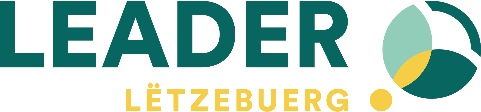 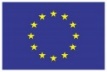 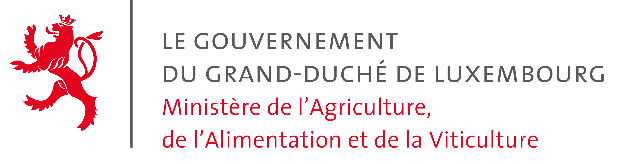 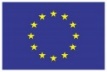      agissant pour le compte de l’organisme (commune, association,...)Le (la) soussigné(e) s’engage à prendre en charge sa part de       % telle que prévue au plan de financement, assure le préfinancement du projet, a pris note du guide de gestion LEADER 2023-2029 et s’engage à fournir au bureau LEADER tous les documents relatifs au suivi technique et financier du projet.En outre, le (la) soussigné(e) s’engage à indiquer s’il/elle bénéficie d’une ou s’il/elle demande pour le projet sous rubrique une autre source de cofinancement européenne ou nationale (en dehors du taux de cofinancement FEADER).Finalement, le (la) soussigné(e) s’engage à informer le bureau LEADER sur l’évolution du projet et sur tout changement en cours du projet, à collaborer pour la présentation du projet au public ou dans les médias et à utiliser le logo de LEADER, l’emblème de l’Union et le logo du Ministère de l’Agriculture, de l’Alimentation et de la Viticulture sur tous les produits et supports d’information liés au projet et d’y indiquer la mention suivante: « Cofinancé par l’Union européenne » ou « Kofinanziert von der Europäischen Union » ou « Co-funded by the European Union ».Remarque: Les autres formulaires ainsi que les logos de LEADER, du MA et l’emblème de l’Union peuvent être obtenus au Bureau LEADER.DEMANDE PREALABLEDEMANDE PREALABLEDEMANDE PREALABLEDEMANDE PREALABLELEADER 2023-2029LEADER 2023-2029LEADER 2023-2029LEADER 2023-2029Groupe d’Action LocaleCode projetCode projetCode projet2.05.570.  N°  Région XXMesure XXNuméro projet XXLe (la) soussigné(e)Fonction:N° et Rue:     ,      Localité: L-           Téléphone: E-Mail:N° TVA:Internet:https://www.     prend la respectueuse liberté de demander au Groupe d’Action Locale LEADER de faire examiner la présente demande préalable en vue de l’obtention d’aides entrant dans le cadre du développement local LEADER.Titre du projet:      Budget prévisionnel: (TTC à moins que la TVA soit récupérable en vertu de la législation nationale relative à la TVA):   .   ,  .- €Sont à joindre en annexe: Description du projet comportant obligatoirement les informations suivantes: situation de départ, actions prévues, objectifs, groupes cibles, caractère pilote, partenaires, durée et calendrier de mise en œuvre, pérennisation, budget prévisionnel sur base des actions définies (TTC à moins que la TVA soit récupérable en vertu de la législation nationale relative à la TVA) moyennant un tableau récapitulatif des différentes positions- Fiche « indicateurs »- Statuts en vigueur (pour les associations et les sociétés)Taux forfaitaire pour coûts indirects (0 – 15%) des frais de personnel directs éligibles:Le taux forfaitaire applicable s’élève à       %Sont considérés comme coûts indirects: les frais de location et de nettoyage, les frais généraux (électricité, eau, chauffage, enlèvement d’ordures, assurance, impôts et télécommunication), les fournitures de bureau, les machines de bureau, l’équipement informatique ainsi que les frais de route et de parking à l’intérieur du pays.Date: _____________________       Lu et approuvé                                          ___________________________                                           Signature